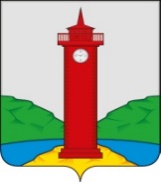 РОССИЙСКАЯ ФЕДЕРАЦИЯ
САМАРСКАЯ ОБЛАСТЬМУНИЦИПАЛЬНЫЙ РАЙОН ВолжскийСОБРАНИЕ ПРЕДСТАВИТЕЛЕЙ СЕЛЬСКОГО ПОСЕЛЕНИЯ КУРУМОЧТРЕТЬЕГО СОЗЫВА РЕШЕНИЕот «19» декабря   2019г                                                      № 245/1/66  О внесении изменений в Генеральный план 
сельского поселения Курумоч муниципального района 
Волжский Самарской областиВ соответствии со статьей 24 Градостроительного кодекса Российской Федерации, пунктом 20 части 1 статьи 14 Федерального закона от 06.10.2003 № 131-ФЗ «Об общих принципах организации местного самоуправления в Российской Федерации», с учетом заключения о результатах публичных слушаний от «19» декабря 2019 г., Собрание представителей сельского поселения Курумоч муниципального района Волжский Самарской области РЕШИЛО:1. Внести следующие изменения в Генеральный план сельского поселения Курумоч муниципального района Волжский Самарской области, утвержденный решением Собрания представителей Курумоч муниципального района Волжский Самарской области от 16.11.2015 № 15/4 (далее также – Генеральный план), следующие изменения:в Карту границ населенных пунктов, входящих в состав сельского поселения Курумоч муниципального района Волжский Самарской области (М 1:25000), внести изменения согласно приложению № 1 к настоящему решению;в Карту планируемого размещения объектов местного значения сельского поселения Курумоч муниципального района Волжский Самарской области (М 1:5000), внести изменения согласно приложению № 2 к настоящему решению;в Карту планируемого размещения объектов инженерной инфраструктуры местного значения сельского поселения Курумоч муниципального района Волжский Самарской области (М 1:5000), внести изменения согласно приложению № 3 к настоящему решению;в Карту функциональных зон сельского поселения Курумоч муниципального района Волжский Самарской области (М 1:5000), внести изменения согласно приложению № 4 к настоящему решению;в Карту обоснования внесения изменений в генеральный план сельского поселения Курумоч муниципального района Волжский Самарской области (М 1:5000), внести изменения согласно приложению № 5 к настоящему решению;в Карту обоснования внесения изменений в генеральный план сельского поселения Курумоч муниципального района Волжский Самарской области (М 1:25000), внести изменения согласно приложению № 6 к настоящему решению.2. Официально опубликовать настоящее решение, а также приложения № 1 - № 7 к настоящему решению в газете «Вести сельского поселения Курумоч».3. Настоящее решение вступает в силу со дня его официального опубликования.Глава сельского поселения Курумочмуниципального района ВолжскийСамарской области							   О.Л. КатынскийПредседатель Собрания представителейсельского поселения Курумочмуниципального района ВолжскийСамарской области		                                                 Л.В. Богословская					                                                                                      Приложение № 1                                                                                  к решению Собрания                                                                                  представителей сельского                                                                                  поселения Курумоч                                                                                  муниципального района                                                                                  Волжский Самарской области                                                                                  от «19» декабря 2019г № 245/1/66Изменения 
в Карту границ населенных пунктов, входящих в состав сельского поселения Курумоч муниципального района Волжский Самарской области (М 1:25000)Фрагмент изменения 1Изменения:         Включение в границы населенного пункта поселка Власть Труда сельского поселения Курумоч земельных участков с кадастровыми номерами 63:17:2405003:359, 63:17:2405003:372, 63:17:2405003:361, 63:17:2405003:368, 63:17:2405003:371, 63:26:1805018:42 общей площадью 28,66 га.Фрагмент изменения 2Изменения:         Включение в границы населенного пункта поселка Власть Труда сельского поселения Курумоч земельных участков с кадастровыми номерами 63:17:2405003:358, 63:17:2405003:360, 63:17:2405003:362, 63:17:2405003:376 общей площадью 12,73 га.                                                                                  Приложение № 2                                                                                  к решению Собрания                                                                                  представителей сельского                                                                                  поселения Курумоч                                                                                  муниципального района                                                                                  Волжский Самарской области                                                                                  от «19» декабря 2019г № 245/1/66Измененияв Карту планируемого размещения объектов местного значения сельского поселения Курумоч муниципального района Волжский Самарской области (М 1:5000)Фрагмент изменения 1Изменения:         Включение в границы населенного пункта поселка Власть Труда сельского поселения Курумоч земельных участков с кадастровыми номерами 63:17:2405003:359, 63:17:2405003:372, 63:17:2405003:361, 63:17:2405003:368, 63:17:2405003:371, 63:26:1805018:42 общей площадью 28,66 га.Фрагмент изменения 2Изменения:         Включение в границы населенного пункта поселка Власть Труда сельского поселения Курумоч земельных участков с кадастровыми номерами 63:17:2405003:358, 63:17:2405003:360, 63:17:2405003:362, 63:17:2405003:376 общей площадью 12,73 га.                                                                                  Приложение № 3                                                                                  к решению Собрания                                                                                  представителей сельского                                                                                  поселения Курумоч                                                                                  муниципального района                                                                                  Волжский Самарской области                                                                                  от «19» декабря 2019г № 245/1/66Измененияв Карту планируемого размещения объектов инженерной инфраструктуры местного значения сельского поселения Курумоч муниципального района Волжский Самарской области (М 1:5000) Фрагмент изменения 1Изменения:         Включение в границы населенного пункта поселка Власть Труда сельского поселения Курумоч земельных участков с кадастровыми номерами 63:17:2405003:359, 63:17:2405003:372, 63:17:2405003:361, 63:17:2405003:368, 63:17:2405003:371, 63:26:1805018:42 общей площадью 28,66 га.Фрагмент изменения 2Изменения:         Включение в границы населенного пункта поселка Власть Труда сельского поселения Курумоч земельных участков с кадастровыми номерами 63:17:2405003:358, 63:17:2405003:360, 63:17:2405003:362, 63:17:2405003:376 общей площадью 12,73 га. Приложение № 4                                                                                  к решению Собрания                                                                                  представителей сельского                                                                                  поселения Курумоч                                                                                  муниципального района                                                                                  Волжский Самарской области                                                                                  от «19» декабря 2019г № 245/1/66Измененияв Карту функциональных зон сельского поселения Курумоч муниципального района Волжский Самарской области (М 1:25000)Фрагмент изменения 1Изменения:         Включение в границы населенного пункта поселка Власть Труда сельского поселения Курумоч земельных участков с кадастровыми номерами 63:17:2405003:359, 63:17:2405003:372, 63:17:2405003:361, 63:17:2405003:368, 63:17:2405003:371, 63:26:1805018:42 общей площадью 28,66 га.Фрагмент изменения 2Изменения:         Включение в границы населенного пункта поселка Власть Труда сельского поселения Курумоч земельных участков с кадастровыми номерами 63:17:2405003:358, 63:17:2405003:360, 63:17:2405003:362, 63:17:2405003:376 общей площадью 12,73 га. Приложение № 5                                                                                  к решению Собрания                                                                                  представителей сельского                                                                                  поселения Курумоч                                                                                  муниципального района                                                                                  Волжский Самарской области                                                                                  от «19» декабря 2019г № 245/1/66Измененияв Карту обоснования внесения изменений в генеральный план сельского поселения Курумоч муниципального района Волжский Самарской области (М 1:5000)Фрагмент изменения 1Изменения:         Включение в границы населенного пункта поселка Власть Труда сельского поселения Курумоч земельных участков с кадастровыми номерами 63:17:2405003:359, 63:17:2405003:372, 63:17:2405003:361, 63:17:2405003:368, 63:17:2405003:371, 63:26:1805018:42 общей площадью 28,66 га.Фрагмент изменения 2Изменения:         Включение в границы населенного пункта поселка Власть Труда сельского поселения Курумоч земельных участков с кадастровыми номерами 63:17:2405003:358, 63:17:2405003:360, 63:17:2405003:362, 63:17:2405003:376 общей площадью 12,73 га. Приложение № 6                                                                                  к решению Собрания                                                                                  представителей сельского                                                                                  поселения Курумоч                                                                                  муниципального района                                                                                  Волжский Самарской области                                                                                  от «19» декабря 2019г № 245/1/66Измененияв Карту обоснования внесения изменений в генеральный план сельского поселения Курумоч муниципального района Волжский Самарской области (М 1:25000)Фрагмент изменения 1Изменения:         Включение в границы населенного пункта поселка Власть Труда сельского поселения Курумоч земельных участков с кадастровыми номерами 63:17:2405003:359, 63:17:2405003:372, 63:17:2405003:361, 63:17:2405003:368, 63:17:2405003:371, 63:26:1805018:42 общей площадью 28,66 га.Фрагмент изменения 2Изменения:         Включение в границы населенного пункта поселка Власть Труда сельского поселения Курумоч земельных участков с кадастровыми номерами 63:17:2405003:358, 63:17:2405003:360, 63:17:2405003:362, 63:17:2405003:376 общей площадью 12,73 га.Карта границ населенных пунктов
сельского поселения Курумоч
(фрагмент)Карта границ населенных пунктов
сельского поселения Курумоч (фрагмент в редакции изменений)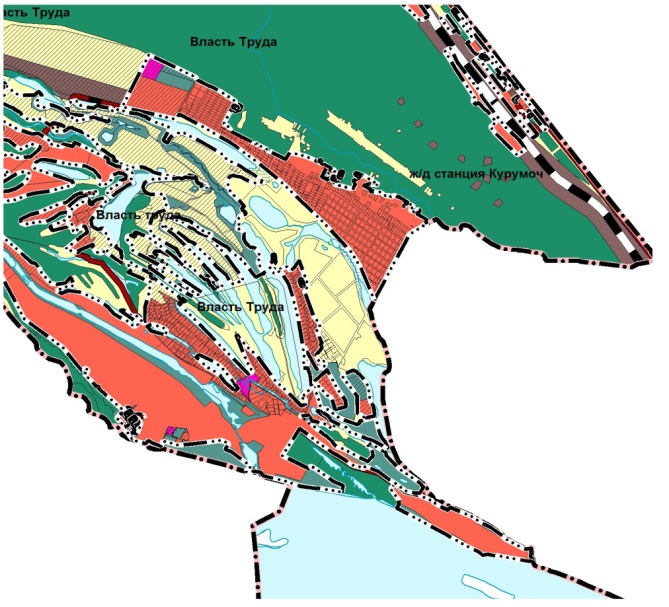 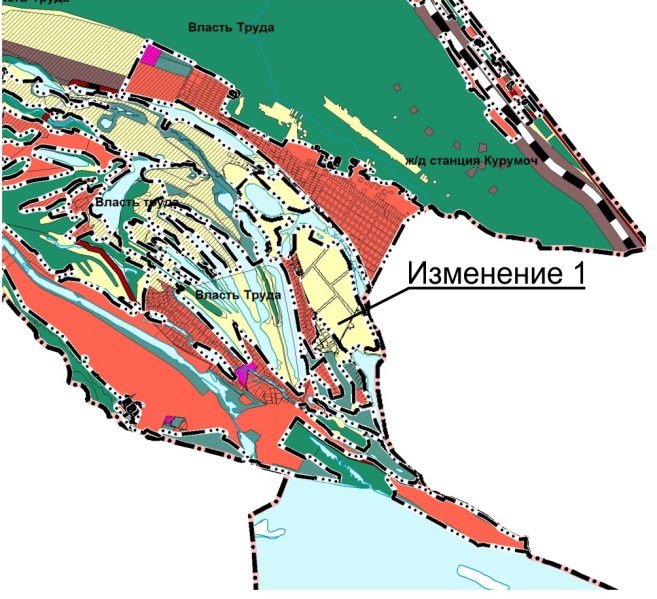 Карта границ населенных пунктов
сельского поселения Курумоч
(фрагмент)Карта границ населенных пунктов
сельского поселения Курумоч (фрагмент в редакции изменений)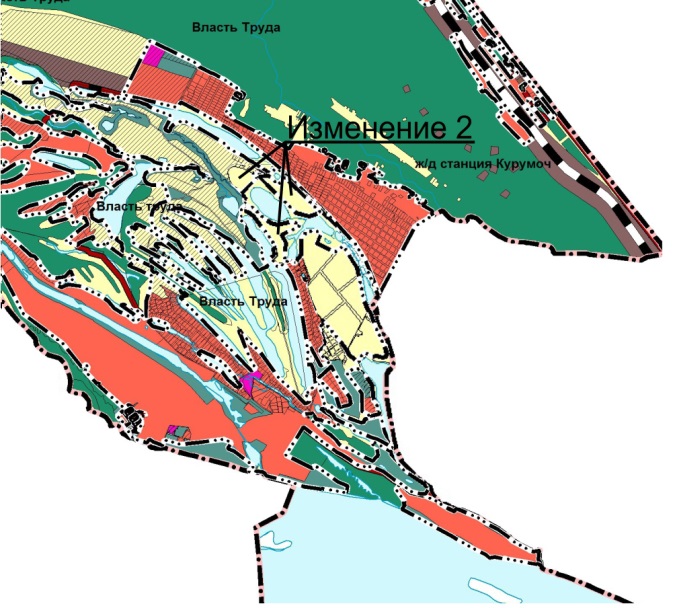 Карта планируемого размещения объектов местного значения
п. Власть Труда, ж/д станции Курумоч
(фрагмент)Карта планируемого размещения объектов местного значения
п. Власть Труда, ж/д станции Курумоч (фрагмент в редакции изменений)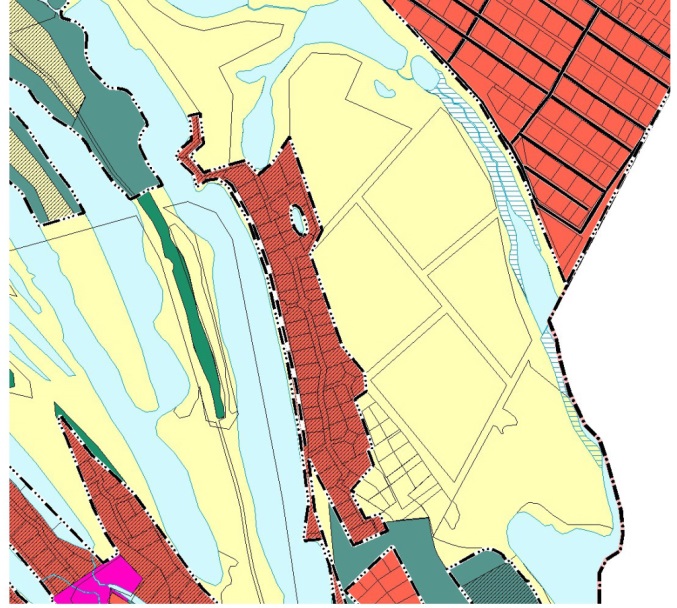 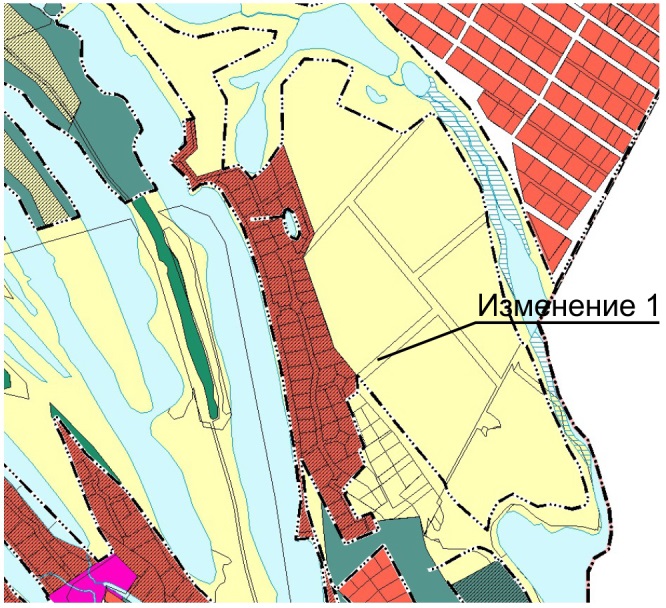 Карта планируемого размещения объектов местного значения
п. Власть Труда, ж/д станции Курумоч
(фрагмент)Карта планируемого размещения объектов местного значения
п. Власть Труда, ж/д станции Курумоч
(фрагмент в редакции изменений)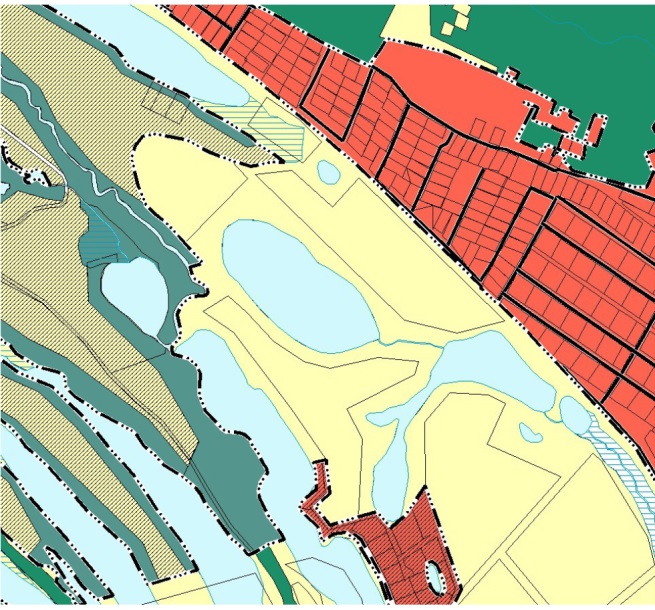 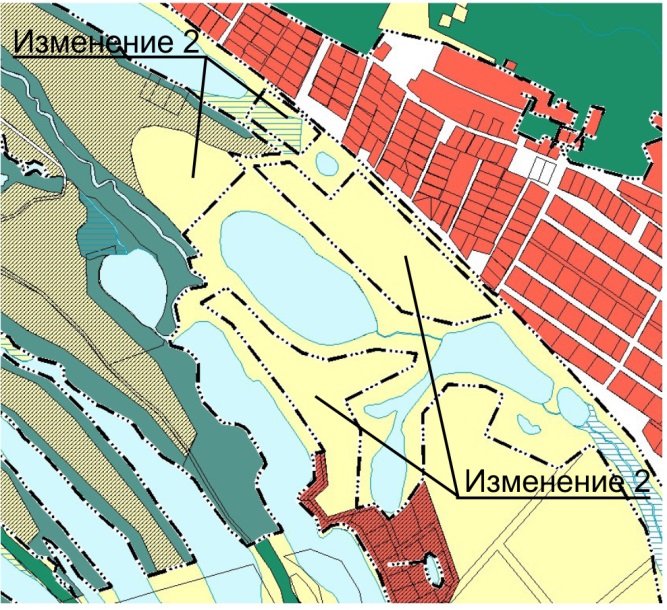 Карта планируемого размещения объектов инженерной инфраструктуры местного значения
п. Власть Труда, ж/д станции Курумоч
(фрагмент)Карта планируемого размещения объектов инженерной инфраструктуры местного значения
п. Власть Труда, ж/д станции Курумоч (фрагмент в редакции изменений)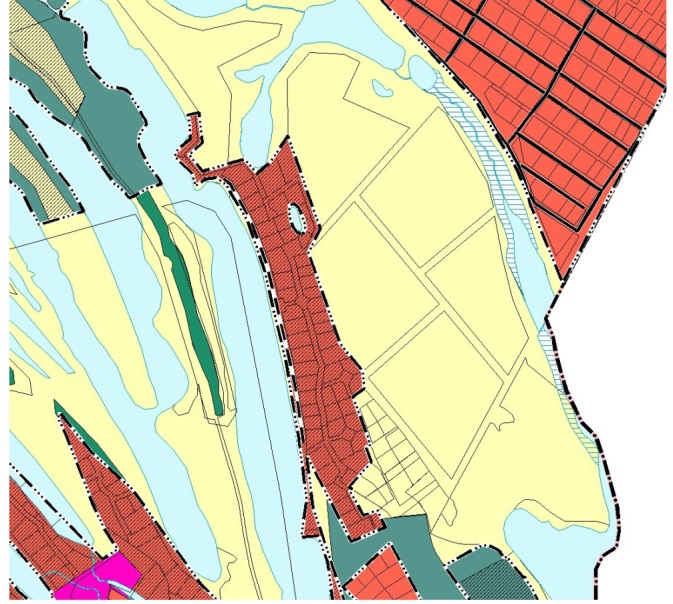 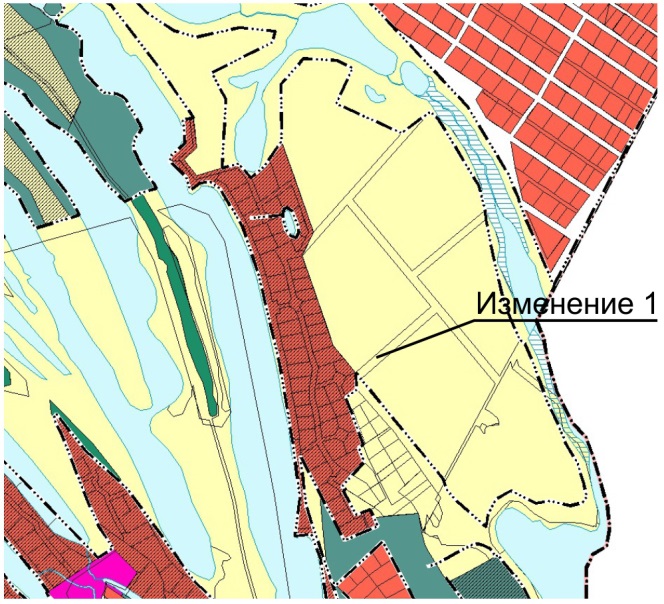 Карта планируемого размещения объектов инженерной инфраструктуры местного значения
п. Власть Труда, ж/д станции Курумоч
(фрагмент)Карта планируемого размещения объектов инженерной инфраструктуры местного значения
п. Власть Труда, ж/д станции Курумоч
(фрагмент в редакции изменений)Карта функциональных зон
сельского поселения Курумоч
(фрагмент)Карта функциональных зон
сельского поселения Курумоч
 (фрагмент в редакции изменений)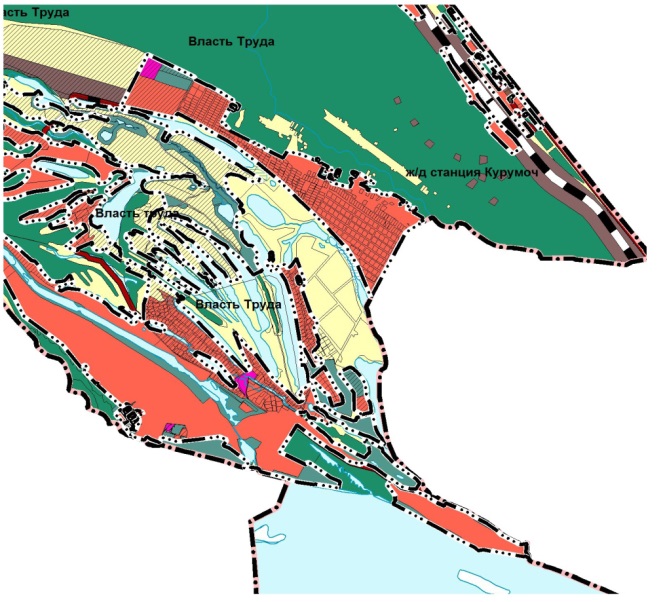 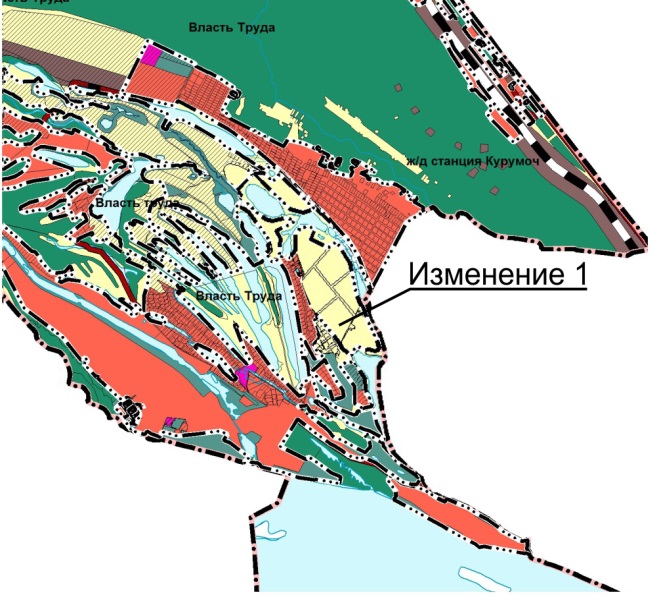 Карта функциональных зон
сельского поселения Курумоч
(фрагмент)Карта функциональных зон
сельского поселения Курумоч
(фрагмент в редакции изменений)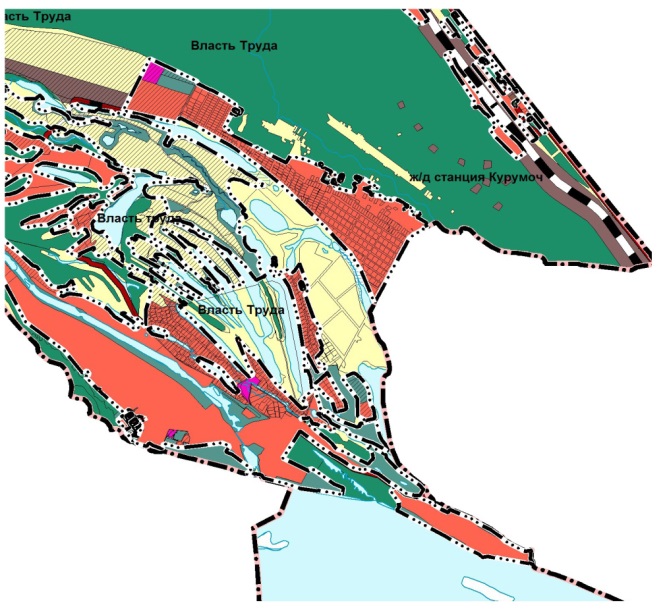 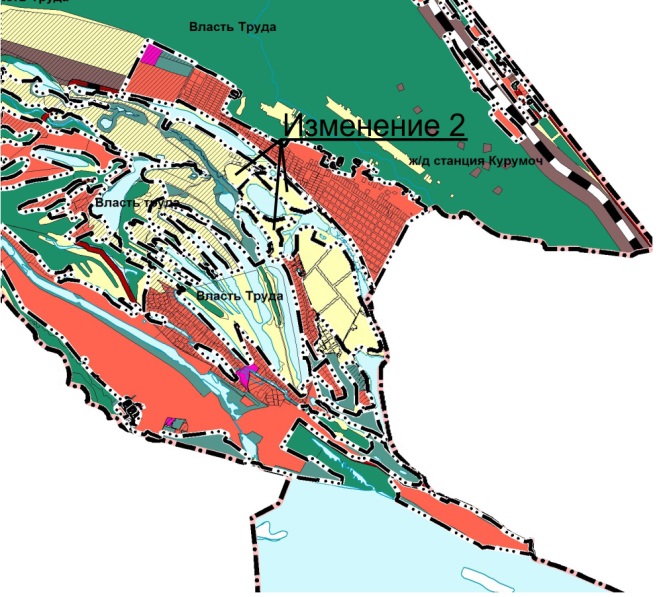 Карта обоснования внесения изменений в генеральный план п. Власть Труда, ж/д станции Курумоч
(фрагмент)Карта обоснования внесения изменений в генеральный план п. Власть Труда, ж/д станции Курумоч (фрагмент в редакции изменений)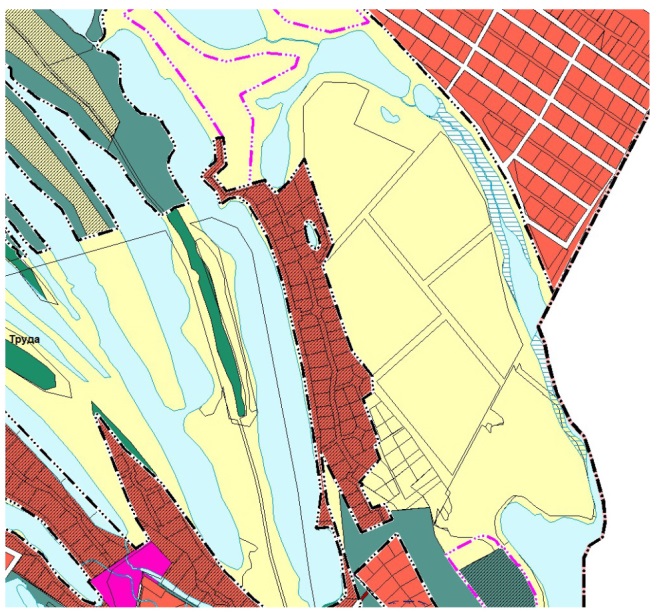 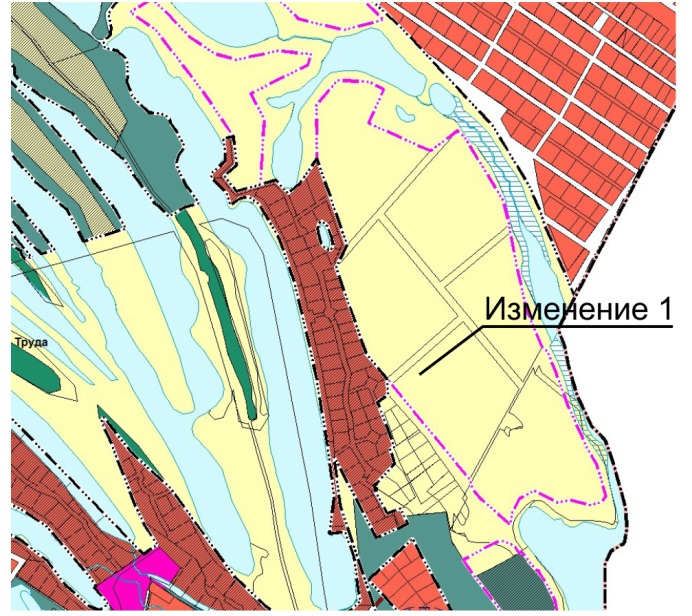 Карта обоснования внесения изменений в генеральный план п. Власть Труда, ж/д станции Курумоч
(фрагмент)Карта обоснования внесения изменений в генеральный план п. Власть Труда, ж/д станции Курумоч
(фрагмент в редакции изменений)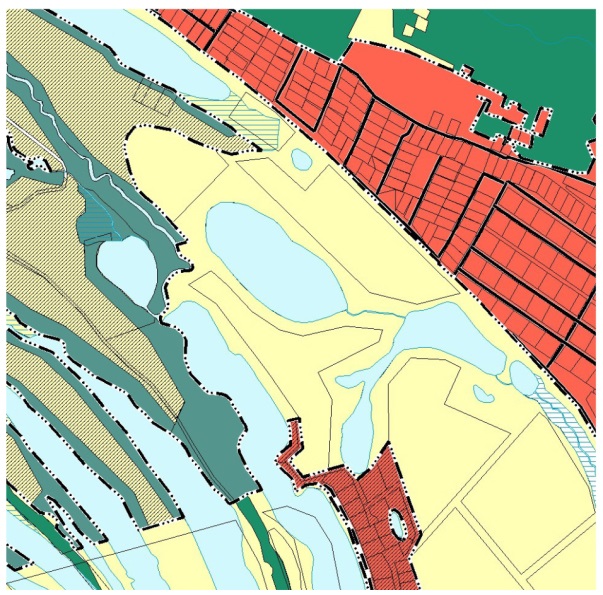 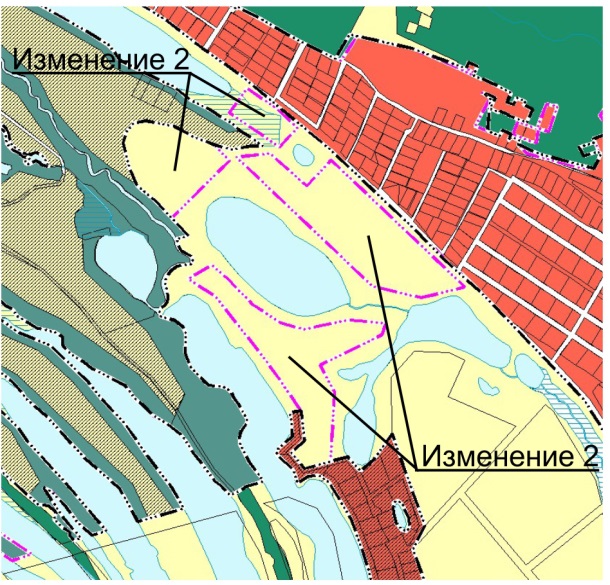 Карта обоснования внесения изменений в генеральный план сельского поселения Курумоч
(фрагмент)Карта обоснования внесения изменений в генеральный план сельского поселения Курумоч (фрагмент в редакции изменений)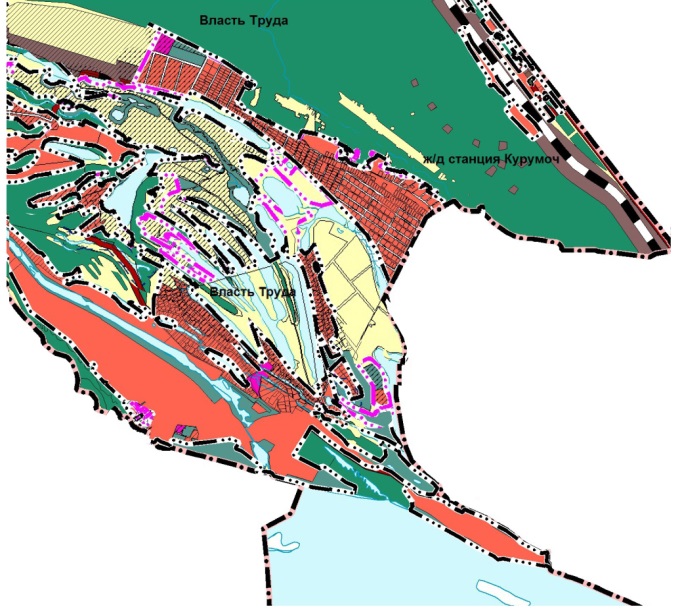 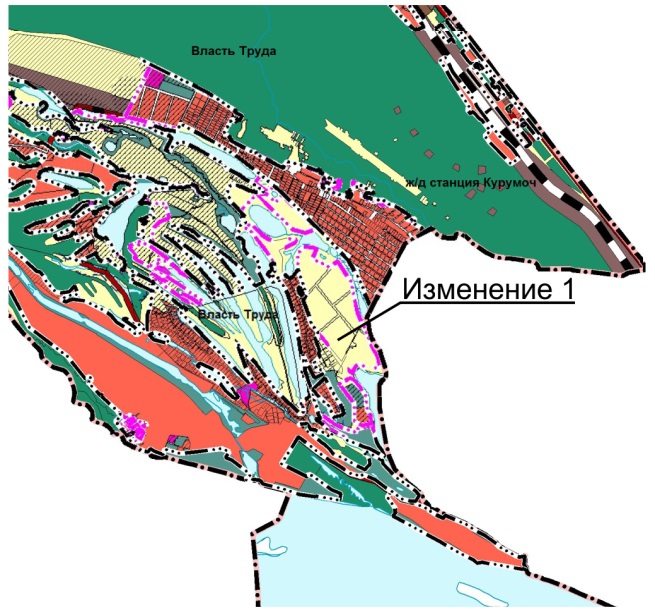 Карта обоснования внесения изменений в генеральный план сельского поселения Курумоч
(фрагмент)Карта обоснования внесения изменений в генеральный план сельского поселения Курумоч
(фрагмент в редакции изменений)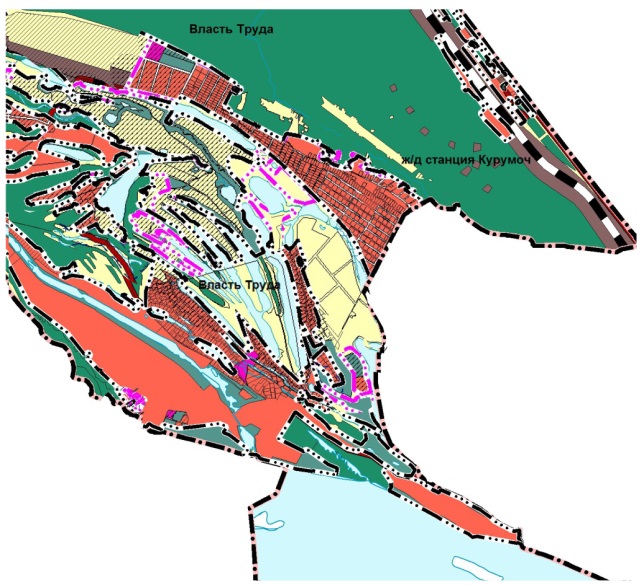 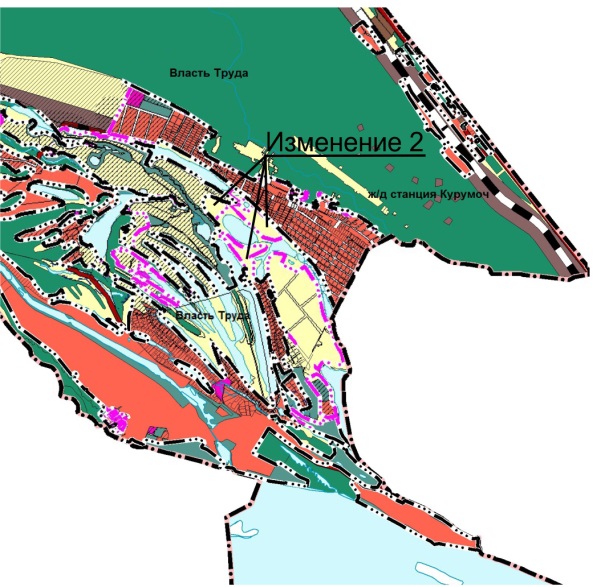 